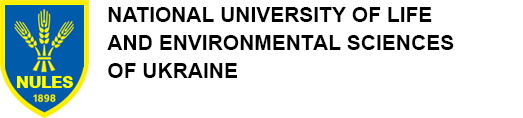 FACULTY OF HUMANITIES AND PEDAGOGYDepartment of English for Technical and Agrobiological Specialities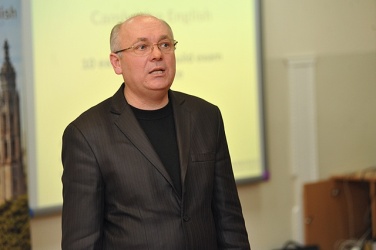 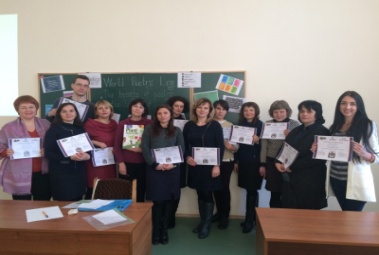 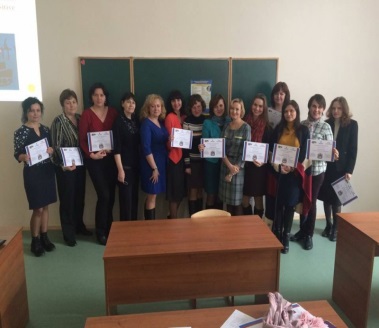 Address: Ukraine, 03041, Kyiv,15 Heroiv Oborony Str.,Academic building 3, room 101Tel.: (044) 527-80-83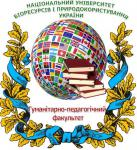 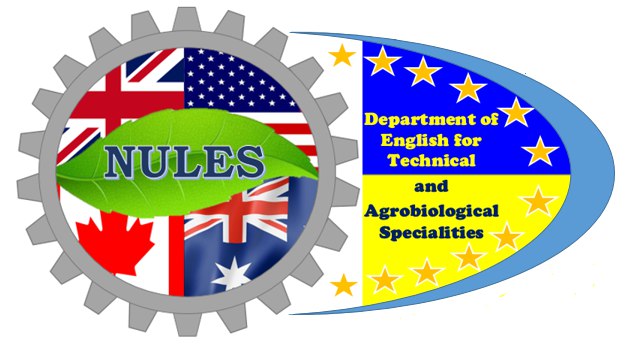 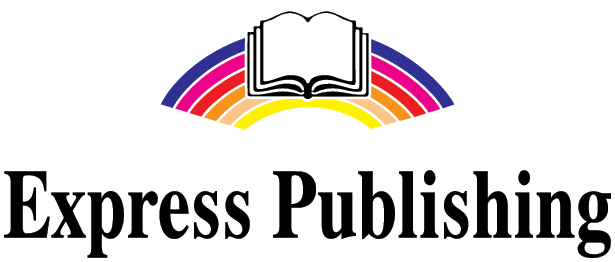 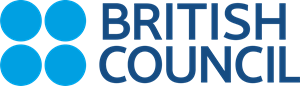 Програма міжнародного науково-практичного семінару«Aptis – Assess English Skills»15 листопада 2018 року,КиївЗНАННЯ ФАХОВОЇ ІНОЗЕМНОЇ МОВИ – ВИМОГИ СУЧАСНОСТІВасиль Шинкарук, декан гуманітарно-педагогічного факультету НУБіП України, доктор філологічних наук, професорМета: ознайомити з вимогами до вивчення фахової іноземної мовиHIGH EDUCATION SYSTEM CHALLENGES IN THE CONTEXT OF REQUIREMENTS OF LABOUR MARKET AND SOCIETY  Steve Lever, Senior ELT Consultant Express Publishing (Great Britain)Objective: to inform teachers about challenges in modern high education and requirements of nowadays labour market  «APTIS – ASSESS ENGLISH SKILLS»Інна Грабовська, кандидат філологічних наук, доцент, НУБіП УкраїниМета: ознайомити викладачів зі структурою та завданнями міжнародного іспиту з англійської мови AptisACTIVE GAMES FOR LEARNING ENGLISHSeneca Ryan , тренер-методист  «America House, Kyiv» (the USA)Objective: to share experience of using games in the ESL classroom as a new approach in language teaching5 КРОКІВ ПІДГОТОВКИ ДО ТЕСТУ APTISІнна Кулікова, директор науково-практичного центру «Джерело», офіційний представник British CouncilМета: надати поради викладачам як досягти бажаного результату під час складання  міжнародного іспиту з англійської мови AptisPRESENTATION SKILLSАлла Архангельська, доктор філологічних наук, професор університету Палацького (Чеська республіка)Objective: to inform teachers with a step by step instruction to the presentation and to answer the question how to make it perfectАНГЛІЙСЬКІ ЗАПОЗИЧЕННЯ В УКРАЇНСЬКІЙ МОВІ ЯК ОДНА З ПРИЧИН ПЕРЕКЛАДАЦЬКИХ ТРУДНОЩІВ Світлана Харченко, доктор філологічних наук, доцент, НУБіП України Мета: ознайомити слухачів зі специфікою перекладу англійських запозичень на українську мовуTENDENCIES IN TRANSFORMATION IN QUALITY OF EDUCATIONАлла Кравченко, кандидат філософських наук, доцент, НУБіП УкраїниМета: ознайомити слухачів з тенденціями змін якості освітиSTRATEGIES FOR DEVELOPING SPEAKING SKILLSНаталія Яременко, кандидат педагогічних наук, доцент, НУБіП України Objective: to present different strategiesfor developing speaking skills for English examsPROS & CONS OF STANDARDIZED TESTSОлександр Поліщук, кандидат філологічних наук, доцент НУБіП УкраїниМета: ознайомити  викладачів з недоліками та перевагами стандартних тестів з англійської мови EASY STEPS OF CREATIVE WRITINGЛюдмила Березова, кандидат психологічних наук, доцент НУБіП УкраїниМета: ознайомити слухачів з навичками самостійного творчого мислення під час написання есе.